ΥΠΟΔΕΙΓΜΑ 2 ΔΗΛΩΣΗΣ DE MINIMIS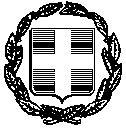 ΥΠΕΥΘΥΝΗ ΔΗΛΩΣΗ(άρθρο 8 Ν.1599/1986)Η ακρίβεια των στοιχείων που υποβάλλονται με αυτή τη δήλωση μπορεί να ελεγχθεί με βάση το αρχείο άλλων υπηρεσιών (άρθρο 8 παρ. 4 Ν. 1599/1986)Πίνακας Επιχορηγήσεων de minimisΕπισημαίνεται ότι ως ημερομηνία δημόσιας χρηματοδότησης θεωρείται η ημερομηνία έκδοσης της Υπουργικής Απόφασης ένταξης/υπαγωγής  και εν γένει παραχώρησης του έννομου δικαιώματος λήψης της ενίσχυσης. Ελέγχεται από την αρμόδια αρχή το σύνολο των ενισχύσεων ήσσονος σημασίας που η επιχείρηση λαμβάνει, τόσο κατά τη διάρκεια του οικείου οικονομικού έτους, όσο και των δύο προηγούμενων οικονομικών ετών προκειμένου να εξακριβωθεί αν η νέα ενίσχυση δεν οδηγεί σε υπέρβαση του ανώτατου ορίου που ισχύει για τις ενισχύσεις ήσσονος σημασίας.Ημερομηνία:      ………20……                                                                    Για  την επιχείρηση                                                                                              -Ο-Νόμιμος εκπρόσωπος                                                                                       	(σφραγίδα επιχείρησης, στοιχεία                                                                                         Νόμιμου εκπροσώπου, υπογραφήΠΡΟΣ:Ο – Η Όνομα:Επώνυμο:Επώνυμο:Επώνυμο:Επώνυμο:Επώνυμο:Όνομα και Επώνυμο Πατέρα:Όνομα και Επώνυμο Μητέρας:Ημερομηνία γέννησης:Τόπος Γέννησης:Αριθμός Δελτίου Ταυτότητας:Τηλ:Τηλ:Τηλ:Τόπος Κατοικίας:Οδός:Αριθ:Αριθ:Αριθ:ΤΚ:Αρ. Τηλεομοιοτύπου (Fax):Δ/νση Ηλεκτρ. Ταχυδρομείου(Εmail):Δ/νση Ηλεκτρ. Ταχυδρομείου(Εmail):Δ/νση Ηλεκτρ. Ταχυδρομείου(Εmail):Δ/νση Ηλεκτρ. Ταχυδρομείου(Εmail):Δ/νση Ηλεκτρ. Ταχυδρομείου(Εmail):Με ατομική μου ευθύνη και γνωρίζοντας τις κυρώσεις, που προβλέπονται από τις διατάξεις της παρ. 6 του άρθρου 22 του Ν. 1599/1986, δηλώνω ότι:Με ατομική μου ευθύνη και γνωρίζοντας τις κυρώσεις, που προβλέπονται από τις διατάξεις της παρ. 6 του άρθρου 22 του Ν. 1599/1986, δηλώνω ότι:Με ατομική μου ευθύνη και γνωρίζοντας τις κυρώσεις, που προβλέπονται από τις διατάξεις της παρ. 6 του άρθρου 22 του Ν. 1599/1986, δηλώνω ότι:Με ατομική μου ευθύνη και γνωρίζοντας τις κυρώσεις, που προβλέπονται από τις διατάξεις της παρ. 6 του άρθρου 22 του Ν. 1599/1986, δηλώνω ότι:Με ατομική μου ευθύνη και γνωρίζοντας τις κυρώσεις, που προβλέπονται από τις διατάξεις της παρ. 6 του άρθρου 22 του Ν. 1599/1986, δηλώνω ότι:Με ατομική μου ευθύνη και γνωρίζοντας τις κυρώσεις, που προβλέπονται από τις διατάξεις της παρ. 6 του άρθρου 22 του Ν. 1599/1986, δηλώνω ότι:Με ατομική μου ευθύνη και γνωρίζοντας τις κυρώσεις, που προβλέπονται από τις διατάξεις της παρ. 6 του άρθρου 22 του Ν. 1599/1986, δηλώνω ότι:Με ατομική μου ευθύνη και γνωρίζοντας τις κυρώσεις, που προβλέπονται από τις διατάξεις της παρ. 6 του άρθρου 22 του Ν. 1599/1986, δηλώνω ότι:Με ατομική μου ευθύνη και γνωρίζοντας τις κυρώσεις, που προβλέπονται από τις διατάξεις της παρ. 6 του άρθρου 22 του Ν. 1599/1986, δηλώνω ότι:Με ατομική μου ευθύνη και γνωρίζοντας τις κυρώσεις, που προβλέπονται από τις διατάξεις της παρ. 6 του άρθρου 22 του Ν. 1599/1986, δηλώνω ότι:Με ατομική μου ευθύνη και γνωρίζοντας τις κυρώσεις, που προβλέπονται από τις διατάξεις της παρ. 6 του άρθρου 22 του Ν. 1599/1986, δηλώνω ότι:Με ατομική μου ευθύνη και γνωρίζοντας τις κυρώσεις, που προβλέπονται από τις διατάξεις της παρ. 6 του άρθρου 22 του Ν. 1599/1986, δηλώνω ότι:Με ατομική μου ευθύνη και γνωρίζοντας τις κυρώσεις, που προβλέπονται από τις διατάξεις της παρ. 6 του άρθρου 22 του Ν. 1599/1986, δηλώνω ότι:Με ατομική μου ευθύνη και γνωρίζοντας τις κυρώσεις, που προβλέπονται από τις διατάξεις της παρ. 6 του άρθρου 22 του Ν. 1599/1986, δηλώνω ότι:Το ύψος των ενισχύσεων που η αιτούσα, καθώς και οι επιχειρήσεις που λειτουργούν μαζί με αυτήν ως ενιαία επιχείρηση (στην έννοια περιλαμβάνονται οι συνδεδεμένες με την αιτούσα επιχειρήσεις), έχουν αποκτήσει έννομο δικαίωμα λήψης της ενίσχυσης  κατά τα τελευταία τρία οικονομικά έτη (τρέχον οικονομικό έτος και τα δύο προηγούμενα οικονομικά έτη) από την ημερομηνία υποβολής της αίτησης στο πλαίσιο της Πράξης, βάσει καθεστώτος de minimis παρουσιάζονται στον ακόλουθο Πίνακα Επιχορηγήσεων de minimis και είναι απολύτως ορθά.Το ύψος των ενισχύσεων που η αιτούσα, καθώς και οι επιχειρήσεις που λειτουργούν μαζί με αυτήν ως ενιαία επιχείρηση (στην έννοια περιλαμβάνονται οι συνδεδεμένες με την αιτούσα επιχειρήσεις), έχουν αποκτήσει έννομο δικαίωμα λήψης της ενίσχυσης  κατά τα τελευταία τρία οικονομικά έτη (τρέχον οικονομικό έτος και τα δύο προηγούμενα οικονομικά έτη) από την ημερομηνία υποβολής της αίτησης στο πλαίσιο της Πράξης, βάσει καθεστώτος de minimis παρουσιάζονται στον ακόλουθο Πίνακα Επιχορηγήσεων de minimis και είναι απολύτως ορθά.Το ύψος των ενισχύσεων που η αιτούσα, καθώς και οι επιχειρήσεις που λειτουργούν μαζί με αυτήν ως ενιαία επιχείρηση (στην έννοια περιλαμβάνονται οι συνδεδεμένες με την αιτούσα επιχειρήσεις), έχουν αποκτήσει έννομο δικαίωμα λήψης της ενίσχυσης  κατά τα τελευταία τρία οικονομικά έτη (τρέχον οικονομικό έτος και τα δύο προηγούμενα οικονομικά έτη) από την ημερομηνία υποβολής της αίτησης στο πλαίσιο της Πράξης, βάσει καθεστώτος de minimis παρουσιάζονται στον ακόλουθο Πίνακα Επιχορηγήσεων de minimis και είναι απολύτως ορθά.Το ύψος των ενισχύσεων που η αιτούσα, καθώς και οι επιχειρήσεις που λειτουργούν μαζί με αυτήν ως ενιαία επιχείρηση (στην έννοια περιλαμβάνονται οι συνδεδεμένες με την αιτούσα επιχειρήσεις), έχουν αποκτήσει έννομο δικαίωμα λήψης της ενίσχυσης  κατά τα τελευταία τρία οικονομικά έτη (τρέχον οικονομικό έτος και τα δύο προηγούμενα οικονομικά έτη) από την ημερομηνία υποβολής της αίτησης στο πλαίσιο της Πράξης, βάσει καθεστώτος de minimis παρουσιάζονται στον ακόλουθο Πίνακα Επιχορηγήσεων de minimis και είναι απολύτως ορθά.Το ύψος των ενισχύσεων που η αιτούσα, καθώς και οι επιχειρήσεις που λειτουργούν μαζί με αυτήν ως ενιαία επιχείρηση (στην έννοια περιλαμβάνονται οι συνδεδεμένες με την αιτούσα επιχειρήσεις), έχουν αποκτήσει έννομο δικαίωμα λήψης της ενίσχυσης  κατά τα τελευταία τρία οικονομικά έτη (τρέχον οικονομικό έτος και τα δύο προηγούμενα οικονομικά έτη) από την ημερομηνία υποβολής της αίτησης στο πλαίσιο της Πράξης, βάσει καθεστώτος de minimis παρουσιάζονται στον ακόλουθο Πίνακα Επιχορηγήσεων de minimis και είναι απολύτως ορθά.Το ύψος των ενισχύσεων που η αιτούσα, καθώς και οι επιχειρήσεις που λειτουργούν μαζί με αυτήν ως ενιαία επιχείρηση (στην έννοια περιλαμβάνονται οι συνδεδεμένες με την αιτούσα επιχειρήσεις), έχουν αποκτήσει έννομο δικαίωμα λήψης της ενίσχυσης  κατά τα τελευταία τρία οικονομικά έτη (τρέχον οικονομικό έτος και τα δύο προηγούμενα οικονομικά έτη) από την ημερομηνία υποβολής της αίτησης στο πλαίσιο της Πράξης, βάσει καθεστώτος de minimis παρουσιάζονται στον ακόλουθο Πίνακα Επιχορηγήσεων de minimis και είναι απολύτως ορθά.Το ύψος των ενισχύσεων που η αιτούσα, καθώς και οι επιχειρήσεις που λειτουργούν μαζί με αυτήν ως ενιαία επιχείρηση (στην έννοια περιλαμβάνονται οι συνδεδεμένες με την αιτούσα επιχειρήσεις), έχουν αποκτήσει έννομο δικαίωμα λήψης της ενίσχυσης  κατά τα τελευταία τρία οικονομικά έτη (τρέχον οικονομικό έτος και τα δύο προηγούμενα οικονομικά έτη) από την ημερομηνία υποβολής της αίτησης στο πλαίσιο της Πράξης, βάσει καθεστώτος de minimis παρουσιάζονται στον ακόλουθο Πίνακα Επιχορηγήσεων de minimis και είναι απολύτως ορθά.Το ύψος των ενισχύσεων που η αιτούσα, καθώς και οι επιχειρήσεις που λειτουργούν μαζί με αυτήν ως ενιαία επιχείρηση (στην έννοια περιλαμβάνονται οι συνδεδεμένες με την αιτούσα επιχειρήσεις), έχουν αποκτήσει έννομο δικαίωμα λήψης της ενίσχυσης  κατά τα τελευταία τρία οικονομικά έτη (τρέχον οικονομικό έτος και τα δύο προηγούμενα οικονομικά έτη) από την ημερομηνία υποβολής της αίτησης στο πλαίσιο της Πράξης, βάσει καθεστώτος de minimis παρουσιάζονται στον ακόλουθο Πίνακα Επιχορηγήσεων de minimis και είναι απολύτως ορθά.Το ύψος των ενισχύσεων που η αιτούσα, καθώς και οι επιχειρήσεις που λειτουργούν μαζί με αυτήν ως ενιαία επιχείρηση (στην έννοια περιλαμβάνονται οι συνδεδεμένες με την αιτούσα επιχειρήσεις), έχουν αποκτήσει έννομο δικαίωμα λήψης της ενίσχυσης  κατά τα τελευταία τρία οικονομικά έτη (τρέχον οικονομικό έτος και τα δύο προηγούμενα οικονομικά έτη) από την ημερομηνία υποβολής της αίτησης στο πλαίσιο της Πράξης, βάσει καθεστώτος de minimis παρουσιάζονται στον ακόλουθο Πίνακα Επιχορηγήσεων de minimis και είναι απολύτως ορθά.Το ύψος των ενισχύσεων που η αιτούσα, καθώς και οι επιχειρήσεις που λειτουργούν μαζί με αυτήν ως ενιαία επιχείρηση (στην έννοια περιλαμβάνονται οι συνδεδεμένες με την αιτούσα επιχειρήσεις), έχουν αποκτήσει έννομο δικαίωμα λήψης της ενίσχυσης  κατά τα τελευταία τρία οικονομικά έτη (τρέχον οικονομικό έτος και τα δύο προηγούμενα οικονομικά έτη) από την ημερομηνία υποβολής της αίτησης στο πλαίσιο της Πράξης, βάσει καθεστώτος de minimis παρουσιάζονται στον ακόλουθο Πίνακα Επιχορηγήσεων de minimis και είναι απολύτως ορθά.Το ύψος των ενισχύσεων που η αιτούσα, καθώς και οι επιχειρήσεις που λειτουργούν μαζί με αυτήν ως ενιαία επιχείρηση (στην έννοια περιλαμβάνονται οι συνδεδεμένες με την αιτούσα επιχειρήσεις), έχουν αποκτήσει έννομο δικαίωμα λήψης της ενίσχυσης  κατά τα τελευταία τρία οικονομικά έτη (τρέχον οικονομικό έτος και τα δύο προηγούμενα οικονομικά έτη) από την ημερομηνία υποβολής της αίτησης στο πλαίσιο της Πράξης, βάσει καθεστώτος de minimis παρουσιάζονται στον ακόλουθο Πίνακα Επιχορηγήσεων de minimis και είναι απολύτως ορθά.Το ύψος των ενισχύσεων που η αιτούσα, καθώς και οι επιχειρήσεις που λειτουργούν μαζί με αυτήν ως ενιαία επιχείρηση (στην έννοια περιλαμβάνονται οι συνδεδεμένες με την αιτούσα επιχειρήσεις), έχουν αποκτήσει έννομο δικαίωμα λήψης της ενίσχυσης  κατά τα τελευταία τρία οικονομικά έτη (τρέχον οικονομικό έτος και τα δύο προηγούμενα οικονομικά έτη) από την ημερομηνία υποβολής της αίτησης στο πλαίσιο της Πράξης, βάσει καθεστώτος de minimis παρουσιάζονται στον ακόλουθο Πίνακα Επιχορηγήσεων de minimis και είναι απολύτως ορθά.Το ύψος των ενισχύσεων που η αιτούσα, καθώς και οι επιχειρήσεις που λειτουργούν μαζί με αυτήν ως ενιαία επιχείρηση (στην έννοια περιλαμβάνονται οι συνδεδεμένες με την αιτούσα επιχειρήσεις), έχουν αποκτήσει έννομο δικαίωμα λήψης της ενίσχυσης  κατά τα τελευταία τρία οικονομικά έτη (τρέχον οικονομικό έτος και τα δύο προηγούμενα οικονομικά έτη) από την ημερομηνία υποβολής της αίτησης στο πλαίσιο της Πράξης, βάσει καθεστώτος de minimis παρουσιάζονται στον ακόλουθο Πίνακα Επιχορηγήσεων de minimis και είναι απολύτως ορθά.Το ύψος των ενισχύσεων που η αιτούσα, καθώς και οι επιχειρήσεις που λειτουργούν μαζί με αυτήν ως ενιαία επιχείρηση (στην έννοια περιλαμβάνονται οι συνδεδεμένες με την αιτούσα επιχειρήσεις), έχουν αποκτήσει έννομο δικαίωμα λήψης της ενίσχυσης  κατά τα τελευταία τρία οικονομικά έτη (τρέχον οικονομικό έτος και τα δύο προηγούμενα οικονομικά έτη) από την ημερομηνία υποβολής της αίτησης στο πλαίσιο της Πράξης, βάσει καθεστώτος de minimis παρουσιάζονται στον ακόλουθο Πίνακα Επιχορηγήσεων de minimis και είναι απολύτως ορθά.ΕΝΙΣΧΥΣΕΙΣ de minimis ΓΙΑ ΤΙΣ ΟΠΟΙΕΣ Η ΑΙΤΟΥΣΑ ΕΧΕΙ ΑΠΟΚΤΗΣΕΙ ΕΝΝΟΜΟ ΔΙΚΑΙΩΜΑ ΛΗΨΗΣΑφορά στην επιχείρηση που υποβάλλει πρόταση (αιτούσα) καθώς και σε αυτές με την οποία η αιτούσα λειτουργεί ως ενιαία επιχείρηση (στην έννοια περιλαμβάνονται οι συνδεδεμένες με την αιτούσα επιχειρήσεις).ΕΝΙΣΧΥΣΕΙΣ de minimis ΓΙΑ ΤΙΣ ΟΠΟΙΕΣ Η ΑΙΤΟΥΣΑ ΕΧΕΙ ΑΠΟΚΤΗΣΕΙ ΕΝΝΟΜΟ ΔΙΚΑΙΩΜΑ ΛΗΨΗΣΑφορά στην επιχείρηση που υποβάλλει πρόταση (αιτούσα) καθώς και σε αυτές με την οποία η αιτούσα λειτουργεί ως ενιαία επιχείρηση (στην έννοια περιλαμβάνονται οι συνδεδεμένες με την αιτούσα επιχειρήσεις).ΕΝΙΣΧΥΣΕΙΣ de minimis ΓΙΑ ΤΙΣ ΟΠΟΙΕΣ Η ΑΙΤΟΥΣΑ ΕΧΕΙ ΑΠΟΚΤΗΣΕΙ ΕΝΝΟΜΟ ΔΙΚΑΙΩΜΑ ΛΗΨΗΣΑφορά στην επιχείρηση που υποβάλλει πρόταση (αιτούσα) καθώς και σε αυτές με την οποία η αιτούσα λειτουργεί ως ενιαία επιχείρηση (στην έννοια περιλαμβάνονται οι συνδεδεμένες με την αιτούσα επιχειρήσεις).ΕΝΙΣΧΥΣΕΙΣ de minimis ΓΙΑ ΤΙΣ ΟΠΟΙΕΣ Η ΑΙΤΟΥΣΑ ΕΧΕΙ ΑΠΟΚΤΗΣΕΙ ΕΝΝΟΜΟ ΔΙΚΑΙΩΜΑ ΛΗΨΗΣΑφορά στην επιχείρηση που υποβάλλει πρόταση (αιτούσα) καθώς και σε αυτές με την οποία η αιτούσα λειτουργεί ως ενιαία επιχείρηση (στην έννοια περιλαμβάνονται οι συνδεδεμένες με την αιτούσα επιχειρήσεις).ΕΝΙΣΧΥΣΕΙΣ de minimis ΓΙΑ ΤΙΣ ΟΠΟΙΕΣ Η ΑΙΤΟΥΣΑ ΕΧΕΙ ΑΠΟΚΤΗΣΕΙ ΕΝΝΟΜΟ ΔΙΚΑΙΩΜΑ ΛΗΨΗΣΑφορά στην επιχείρηση που υποβάλλει πρόταση (αιτούσα) καθώς και σε αυτές με την οποία η αιτούσα λειτουργεί ως ενιαία επιχείρηση (στην έννοια περιλαμβάνονται οι συνδεδεμένες με την αιτούσα επιχειρήσεις).ΕΝΙΣΧΥΣΕΙΣ de minimis ΓΙΑ ΤΙΣ ΟΠΟΙΕΣ Η ΑΙΤΟΥΣΑ ΕΧΕΙ ΑΠΟΚΤΗΣΕΙ ΕΝΝΟΜΟ ΔΙΚΑΙΩΜΑ ΛΗΨΗΣΑφορά στην επιχείρηση που υποβάλλει πρόταση (αιτούσα) καθώς και σε αυτές με την οποία η αιτούσα λειτουργεί ως ενιαία επιχείρηση (στην έννοια περιλαμβάνονται οι συνδεδεμένες με την αιτούσα επιχειρήσεις).ΕΝΙΣΧΥΣΕΙΣ de minimis ΓΙΑ ΤΙΣ ΟΠΟΙΕΣ Η ΑΙΤΟΥΣΑ ΕΧΕΙ ΑΠΟΚΤΗΣΕΙ ΕΝΝΟΜΟ ΔΙΚΑΙΩΜΑ ΛΗΨΗΣΑφορά στην επιχείρηση που υποβάλλει πρόταση (αιτούσα) καθώς και σε αυτές με την οποία η αιτούσα λειτουργεί ως ενιαία επιχείρηση (στην έννοια περιλαμβάνονται οι συνδεδεμένες με την αιτούσα επιχειρήσεις).ΕΝΙΣΧΥΣΕΙΣ de minimis ΓΙΑ ΤΙΣ ΟΠΟΙΕΣ Η ΑΙΤΟΥΣΑ ΕΧΕΙ ΑΠΟΚΤΗΣΕΙ ΕΝΝΟΜΟ ΔΙΚΑΙΩΜΑ ΛΗΨΗΣΑφορά στην επιχείρηση που υποβάλλει πρόταση (αιτούσα) καθώς και σε αυτές με την οποία η αιτούσα λειτουργεί ως ενιαία επιχείρηση (στην έννοια περιλαμβάνονται οι συνδεδεμένες με την αιτούσα επιχειρήσεις).Μέτρο με το οποίο αποκτήθηκε το έννομο δικαίωμα λήψης της ενίσχυσης (από 1/1/2018 και μετά) και φορέας χορήγησης ενίσχυσηςΑριθμός Υπουργικής Απόφασης Ένταξης ή αριθμός σύμβασης ή άλλου εγγράφου με το οποίο τεκμηριώνεται η λήψη του έννομου δικαιώματοςΗμ/νία Υπουργικής Απόφασης Ένταξης ή ημερομηνία λήψης του έννομου δικαιώματοςΠοσό δημόσιας χρηματοδότησης που αναγράφεται στην Απόφαση Ένταξης.Ποσό Δημόσιας Χρηματοδότησης που έχει καταβληθεί πραγματικά στην επιχείρηση.Ημ/νία καταβολής τελευταίας χρηματοδότησηςΕπωνυμία Δικαιούχου της Ενίσχυσης.ΑΦΜ Δικαιούχου της Ενίσχυσης.